-GUIA- IMAGENS ABERTASCursos CIPEADPor que utilizar imagens abertas?Existem inúmeras imagens disponíveis na internet que contribuem para a construção de materiais educacionais.Cabe ressaltar a importância de se atentar as licenças de uso atribuídas a estas imagens. A maior parte das plataformas e blogs possuem imagens com licença de direito autoral Copyright  que possibilita ao autor direitos exclusivos sobre a  obra. 	Este Guia de Imagens Abertas apresentará plataformas de uso de imagens que possuem licença Creative Commons que permitem o uso mais flexível dos materiais de acordo com a atribuição utilizada.	Cabe ressaltar ainda, que ao se encontrar a imagem deve-se analisar individualmente a licença utilizada e sempre referenciar o autor da obra. PEXELShttps://www.pexels.com/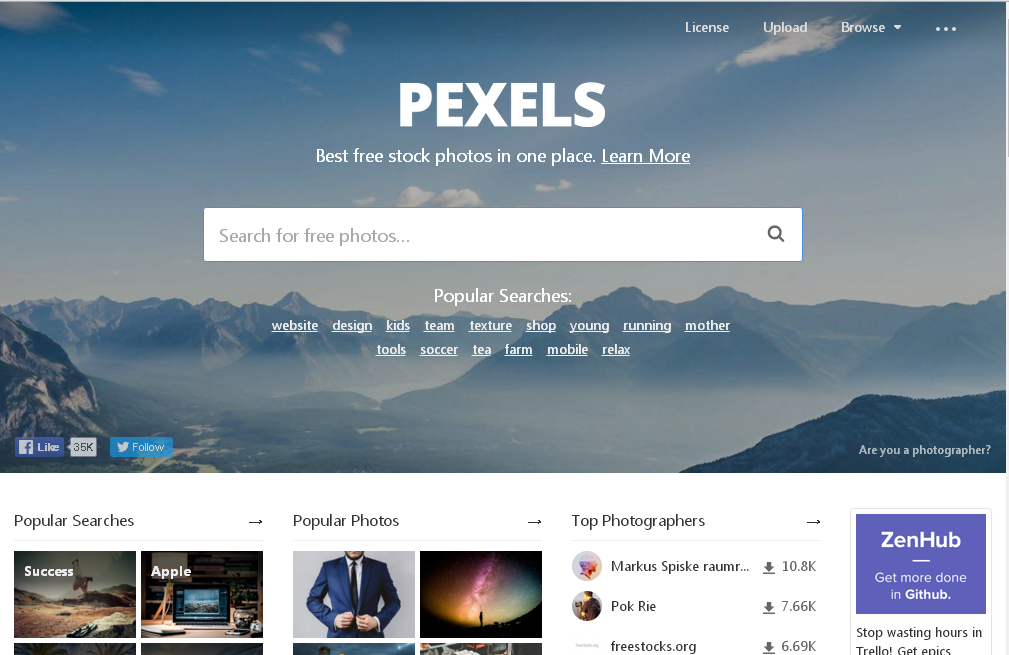 PIXABAYhttps://pixabay.com/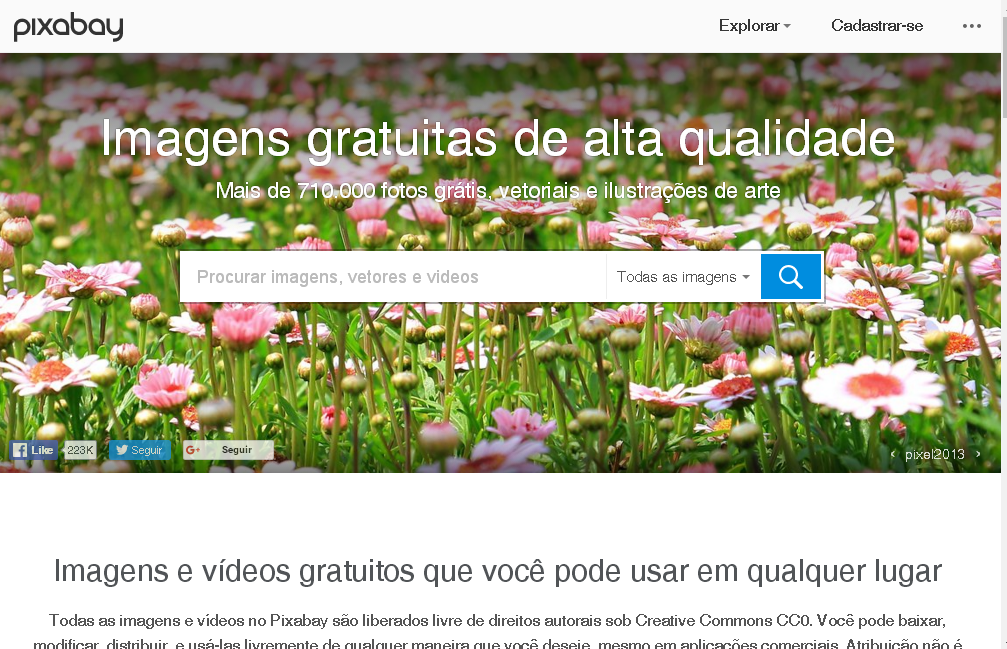 OPEN IMAGEhttp://www.open-image.net/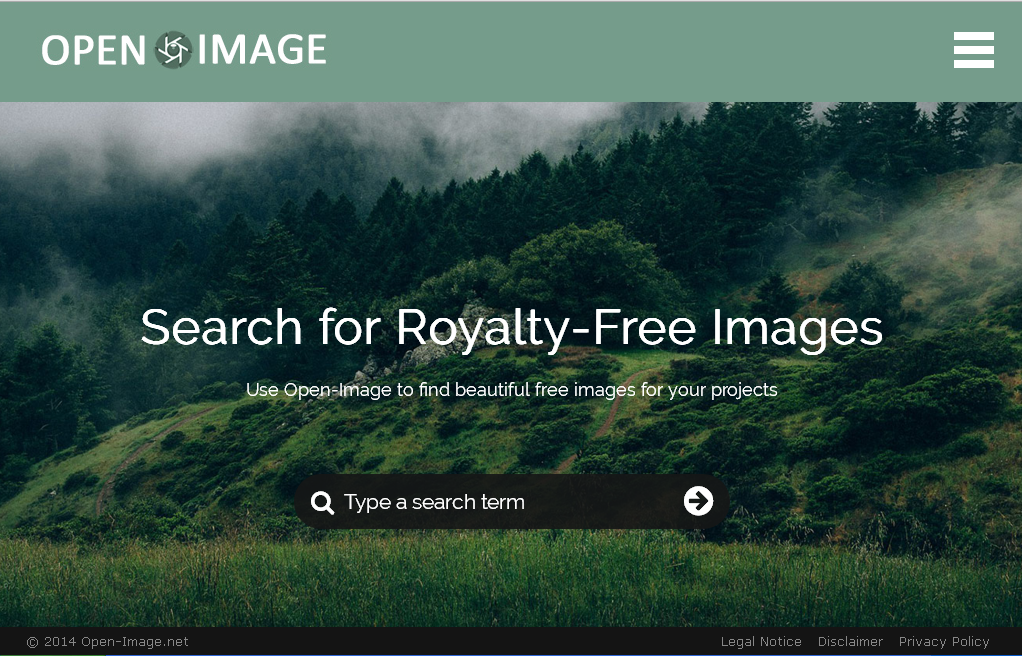 OPENCLIPARThttps://openclipart.org/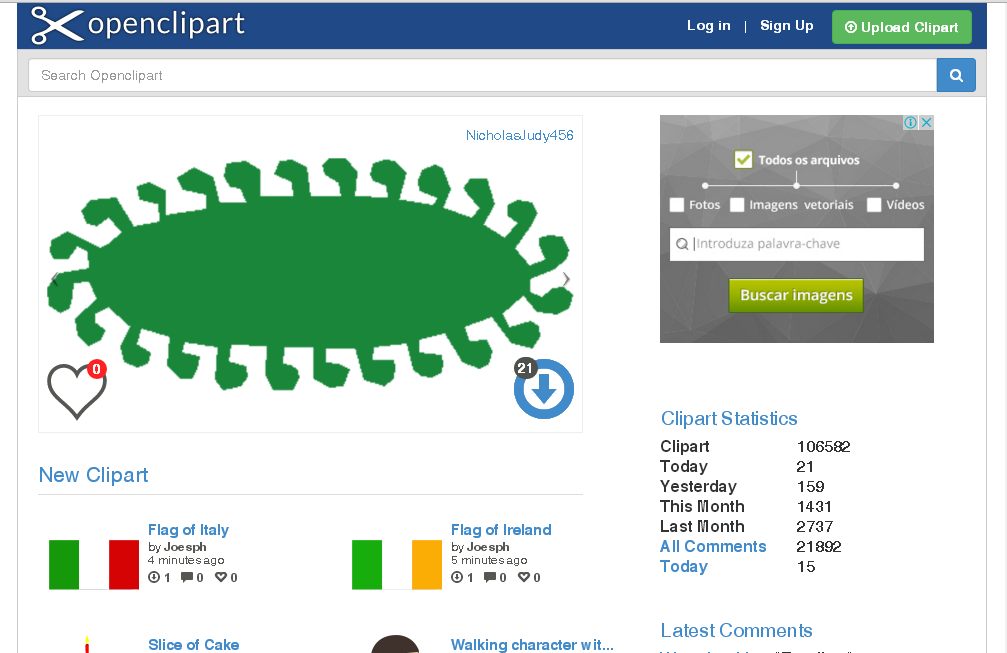 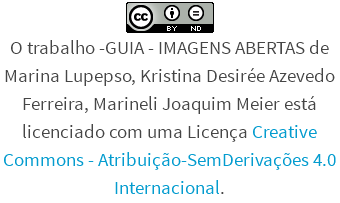 